           «В земле была нора, а в норе жил хоббит»- написал на чистом листе бумаги профессор англосаксонского языка Оксфордского университета Джон Рональд Толкин, устав от проверки экзаменационных работ своих студентов. Написал и убрал в ящик стола. Но желание выяснить, кто такой хоббит и что он делал в норе, заставило профессора задуматься о его истории……    Данный проект создан по мотивам Дж.Толкина «Хоббит» и носит название «Парабола жизни».    Деревня хоббитов находится в Средиземье, вымышленная вселенная Толкина. Берега Средиземья омывало Великое море. Хоббиты жили в деревне Шир.   Сам домик хоббита спроектирован как перевернутая парабола. Давайте вместе вспомним определение параболы в математике: «Парабола-это плоская кривая линия  в форме арки».   В литературе парабола - это аллегория, под которой скрывается важная истина.   В проекте домика хоббита скрывается куда более важное значение и состояние, чем кажется снаружи. Все здесь пропитано тайной и загадкой. Кругом мы видим геометрические фигуры: ромбы в виде можжевельника, цилиндр в виде пня, круги -окно и  дверь, трапеция в виде кипарисовика, треугольник-елка, все с математической точностью и какой то хоббитской небрежностью обретает смысл. Все как будто в хаосе и в тоже время на своих местах.   Домик хоббита вырывается из земли со скоростью вылетевшего снаряда в форме кривой параболы. Он смотрит на нас своими круглыми глазами-окнами и зовет в гости , приглашая отправится в страну фантазий и узнать поближе жизнь и уклад хоббитов. Давайте вместе окунемся в страну хоббитов и почувствуем себя получеловечками ростом с метр, с высокой тягой к жизни и умиротворению….  Хоббиты занимались земледелием, вели мирную, спокойную жизнь и были похожи  на уменьшенных людей. Хоббиты дальние родственники людей, но никому не известно, когда они отпочковались от человеческого племени. Типичное хоббитское поселение -норы. В норах жили самые богатые и самые бедные. В надземных домах -средний класс.   Хоббиты-один из самых «политически продвинутых» народов Средиземья. Шир выписан Толкином как идиллический уголок, где нет власти, где форма правления -демократия. Хоббиты в силу своего характера не особо нуждались в том, чтобы ими кто-нибудь управлял. Общество хоббитов состояло из свободных и равноправных граждан. Понятие знатности не было вовсе. Общество хоббитов не меняется веками. Традиционность хоббитов подчеркивается нелюбовью к техническим новинкам и неприязнью к чужакам и тем кто с ними знается-ведь они могут принести перемены.   Основа хоббитского хозяйства- фермерское земледелие. Оно позволило Ширу самому обеспечивать себя продовольствием. Промышленность отсутствовала, имелись только мелкие ремесленники, удовлетворявшие бытовые нужды населения. С внешним миров Шир не общался, вся торговля была внутренней. Общались хоббиты на языке вестрен.    Как ни многообразны нечеловеческие государства Средиземья, но у них есть общие черты. Для «добрых» земель такой признак традиционность. Хоббиты не меняются, они не склонны к революционным реформам, у них неприязнь к реформам. Главная особенность нечеловеческих рас Средиземья состоит в том, что они вписаны в жесткую систему координат, они не просто не меняют привычного устройства, они не меняют мировоззрений. Хоббиты будут сидеть в своих норках и писать Алую книгу Западного Крома, в то время когда  другие государства будут воевать между собой за власть и территорию.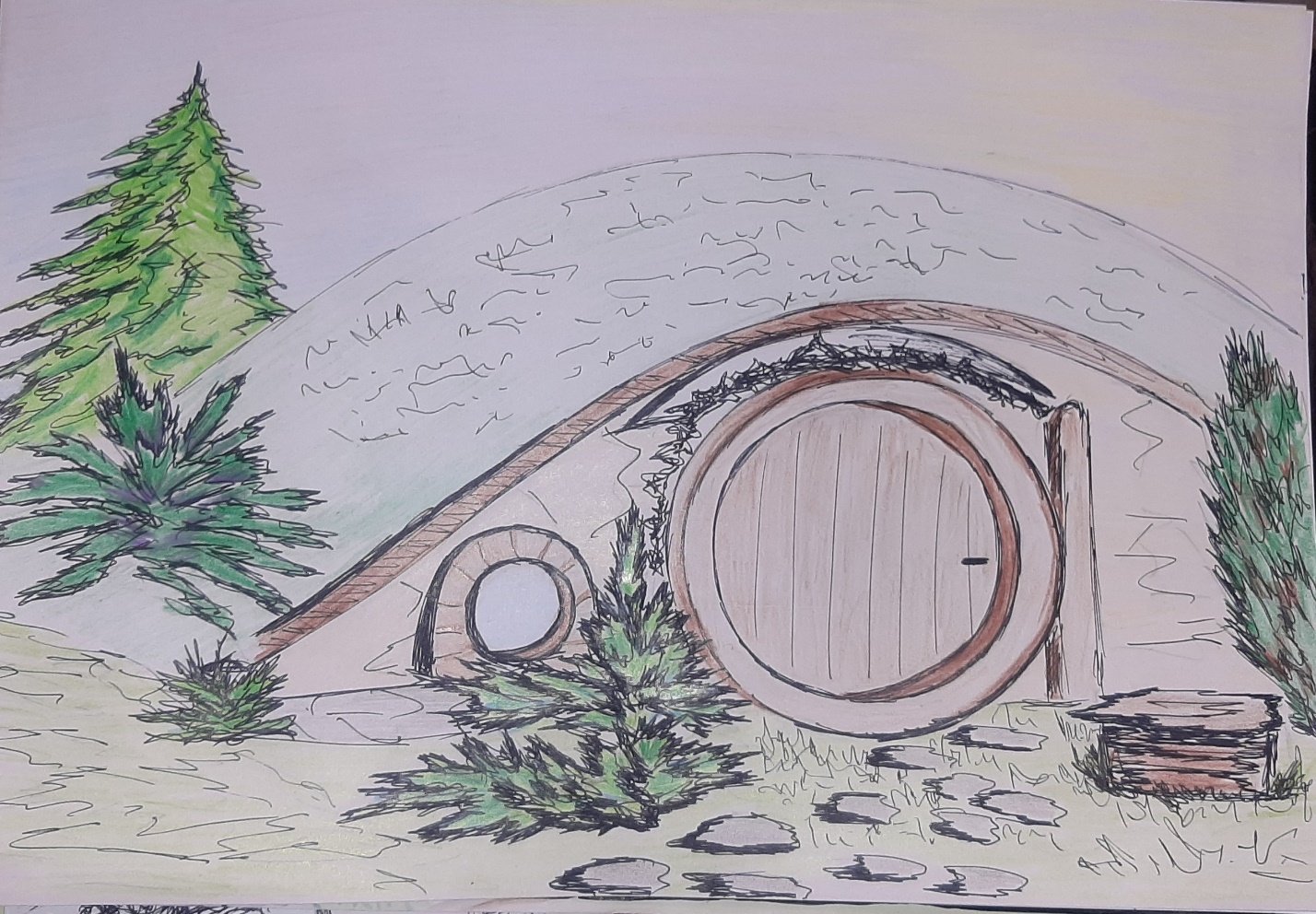 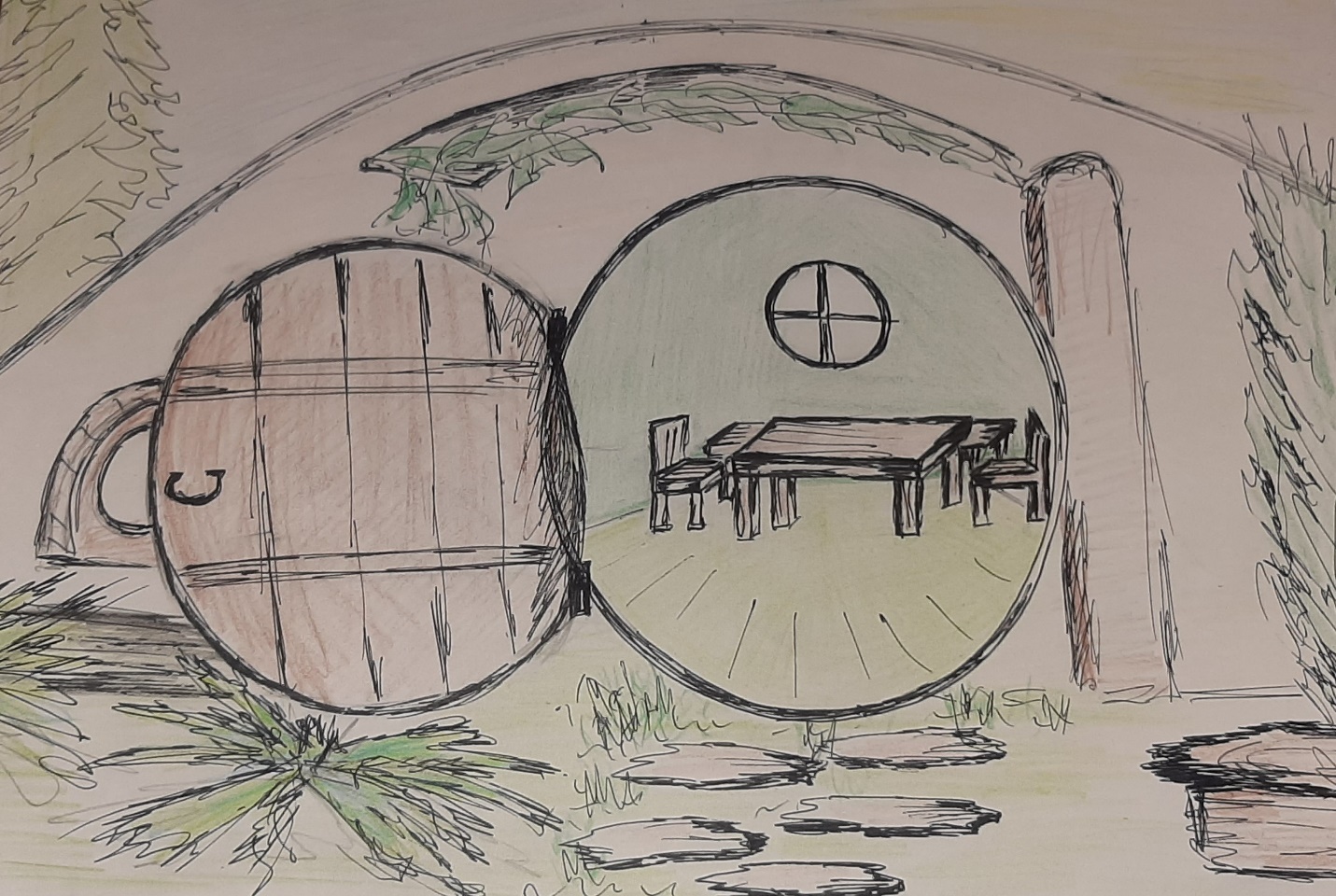 3 метра2 метраН=2 метраН=2 метран=1,7 метран=1,7 метран=1,7 метран=1,7 метраОбщая высота холма 2 метраВысота помещения внутри 1,7 метраконструкция домика Хоббитаконструкция домика Хоббитаконструкция домика Хоббита5 метров2 метраАссортиментная Ведомость Ассортиментная Ведомость Ассортиментная Ведомость КипарисовикЕль КоникаможжевельникБлю КарпетможжевельникКазацкийберезовый пеньприродный каменьдевичий виноград